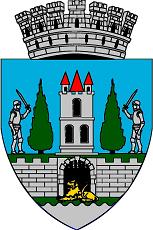   ROMÂNIA  JUDEŢUL SATU MARE  CONSILIUL LOCAL AL  MUNICIPIULUI SATU MAREHOTĂRÂREA nr. 90/28.05.2020privind aprobarea prețului de pornire la licitație a unui volum de masă lemnoasă de 39,5 mc, buștean gater, provenit din fondul forestier administrat de Ocolul Silvic Satu Mare          Consiliul Local al Municipiului Satu Mare întrunit în ședința ordinară din data de 28.05.2020,        Analizând proiectul de hotărâre înregistrat sub nr. 22249/20.05.2020, referatul de aprobare al Primarului municipiului Satu Mare, înregistrat sub nr. 22230/20.05.2020, în calitate de inițiator, raportul de specialitate al Serviciul Fond Funciar și Legile Proprietății, înregistrat sub nr. 22220/20.05.2020 și avizele comisiilor de specialitate ale Consiliului Local Satu Mare,Având în vedere solicitarea Ocolului Silvic Satu Mare nr. 2350/13.05.2020, înregistrată sub nr. 21649/18.05.2020 la Primăria municipiului Satu Mare și Anexa nr. 2 la HCL nr . 44/27.02.2020,În baza prevederilor art. 1 lit. q), art. 4 alin. (1), art. 12 lit. a), art. 20 alin. (5), (6) și (7) din Regulamentul de valorificare a masei lemnoase din fondul forestier proprietate publică aprobat prin H.G. nr. 715/05.10.2017, cu modificările şi completările ulterioare,În conformitate cu prevederile art. 59 din Legea nr. 46/2008, Codul Silvic, republicat, cu modificările şi completările ulterioare,Ţinând seama de prevederile Legii nr. 24/2000 privind normele de tehnică legislativă pentru elaborarea actelor normative, republicată, cu modificările şi completările ulterioare,În temeiul prevederilor art. 129 alin. (2) lit. c), art. 139 alin. (3) lit. g) şi art. 196 alin. (1) lit. a) din O.U.G. nr. 57/2019 privind Codul administrativ, cu modificările şi completările ulterioare.Adoptă prezenta,                                       HOTĂRÂRE:Art. 1. Se aprobă prețul de pornire la licitație a unui volum de masă lemnoasă de 39.5 mc, buștean gater, parte din producția anului 2020, stabilit în condiții de piață, conform Anexei nr. 1 care face parte integrantă din prezenta hotărâre.Art.2. Cu ducerea la îndeplinire a prezentei se încredințează Primarul municipiului Satu Mare, Serviciul Fond Funciar și Legile Proprietății, Direcția Economică din cadrul Aparatului de Specialitate al Primarului și Ocolul Silvic Satu Mare.Art.3. Prezenta Hotărâre se comunică, prin intermediul Secretarului General al municipiului Satu Mare, în termenul prevăzut de lege, Primarului municipiului Satu Mare, Instituției Prefectului județului Satu Mare, Ocolului Silvic Satu Mare, Serviciului Fond Funciar și Legile Proprietății și Direcției Economice din cadrul Aparatului de Specialitate al Primarului.Președinte de ședință,						Contrasemnează	Bologa Andrea-Maria						Secretar general,Mihaela Maria RacolţaPrezenta hotărâre a fost adoptată cu respectarea prevederilor art. 139 alin. (3) lit. g) din O.U.G. nr. 57/2019 privind Codul administrativ;Redactat în 6 exemplare originale            Total consilieri în funcţie23Nr. total al consilierilor prezenţi21Nr total al consilierilor absenţi2Voturi pentru21Voturi împotrivă0Abţineri0